Кириллова Лариса ГеннадьевнаМОУ Кувшиновская средняя общеобразовательная школа № 1, Тверская областьУчитель начальных классовКонспект урока математики в 1 классепо УМК «Школа России».Тема «Вычитание вида 10-□».Цели урока:закрепить приём вычитания, основанный на составе числа, знание таблицы сложения, умение решать задачи;развивать произвольное внимание и память, познавательные интересы и инициативу учащихся; воспитывать культуру   общения, сотрудничества.Оборудование: разрезной дидактический материал у каждого учащегося, карточки для работы в группах и парах, набор домиков для логического упражнения,  учебник, тетрадь на печатной основе.Ход урока:1.Организация класса.- Ну-ка проверь, дружок,Ты готов начать урок?Всё на месте, всё в порядке,Ручка, книжка и тетрадка?Все ли правильно сидят?Все внимательно глядят?Тут затеи и задачи.Игры, шутки, всё для вас!Пожелаем всем удачи!За работу, в добрый час!2.Мотивация.- Кто из вас любит уроки математики?- Чем они вам нравятся?- Где пригодятся  вам в жизни знания, полученные на уроках математики? 3.Устный счёт.- Какие задания мы должны выполнять каждый день, чтобы закрепить свои знания? (Решать примеры, задачи, повторять состав чисел, математические термины.)Работа в группах.4 группы повторяют состав чисел 6. 7, 8, 9, заселяя домики.2 группы решают круговые примеры.- Решив круговые примеры, сможете прочитать пословицу.10-5  5+3  8-2  6-3  3+4  7+2  9+1  4+6- Первое выражение – разность, где уменьшаемое представлено двузначным числом.Проверка работы в группах.Кто любит науки, тот не знает скуки.- Какое отношение имеет пословица к нашему уроку?Работа с разрезным дидактическим материалом.- Найдите сумму 4 и 3. (7)- Уменьшите 8 на 2. (6)- На сколько 5 больше 4? (1)- Уменьшаемое 9, вычитаемое 5. Найдите разность. (4)- Увеличьте 6 на 3. (9)- На яблоне выросло 5 яблок, а на берёзе на 3 меньше. Сколько яблок выросло на берёзе? (0)- Хвоинки сосны живут 2 года, а хвоинки ели на 4 года больше. Сколько лет живут хвоинки ели? (6)4.Изучение нового материала. Индивидуальная работа учащихся по вариантам с элементом самоконтроля.- Если верно решите примеры, сможете прочитать слово.1 вариант5+3=7-3=10-2=1+5=3+6=8-5=3-в  4-о  6-т8-с  9-а  2 вариант8-3=2+5=4+4=6+4=9-3=6-4=2-ь  5-д  6-т7-е  8-с  10-я- Какие слова получились? (состав, десять)- Для чего нам необходимо твёрдо знать состав десяти?Наша тема «Вычитание вида 10-□».Деловая игра.- Открываем лабораторию при академии математических наук. Работать будем в парах: один – экспериментатор, другой – секретарь. Задача экспериментатора – изучить состав 10, а секретарь должен записать результат эксперимента в таблицу.Математика – наука точная. Один неверный расчёт может помешать взлёту космической ракеты. Проверка. Если ошибок нет или все устранены, приготовьтесь к запуску нашей ракеты.Физминутка.Учитель: К запуску ракеты приготовиться!Дети: Есть приготовиться! (Дети встают.)Учитель: Пристегнуть ремни!Дети: Есть пристегнуть ремни! (Имитируют движение.)Учитель: Соединить контакты!Дети: Есть контакты! (Хлопок 1 раз.)Учитель: Завести моторы!Дети: Есть завести моторы!Учитель: К старту готовы?Дети: Готовы. (Стоят на месте.)Учитель: 5. 4, 3, 2, 1…Дети: Пуск! (Хлопают в ладоши.)- Прилетели на планету 10. Здесь уже давно грустит Незнайка.Обманув всех, он один улетел на ракете, а вернуться назад не может.- Помогите Незнайке. Для этого надо решить примеры10-6=   10-7=   10-8=   10-9=   10-5=(1 ученик комментирует с места, учитель показывает образец записи на доске.)- Почему вы смогли справиться с этим заданием? (Знаем состав 10.)- Незнайка приглашает нас в свой Цветочный город. Посмотрите, какие интересные дома в этом городе.Логическое задание.- На какие группы вы сможете разделить эти домики?-Незнайка вернулся в свой Цветочный город, а нам надо помочь ещё и другим сказочным героям. Для этого решим задачи из учебника.Решение задач из учебника №2 и №4.- Как вы думаете, кто из сказочных героев мог прислать такие задачи в редакцию? (Малыш и Карлсон, Дядя Фёдор или почтальон Печкин.)5.Рефлексия.Самостоятельная работа.-Сказочные герои благодарят вас за помощь и дарят волшебные цветы. Чтобы ваши цветы засверкали разноцветными красками, примените знания, которые вы приобрели сегодня.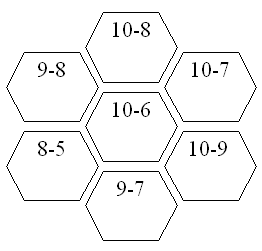 1-красный      2-синий  3-жёлтый        4-оранжевыйПроверка.- Сравните. Поднимите вверх цветы, которые раскрашены правильно.- Что помогло вам справиться с заданием?- Кому сегодня некогда было скучать на уроке? Значит, вы любите математику.- Кто хочет поздравить наших гостей с наступающим праздником и подарить свои волшебные цветы?1012345678910